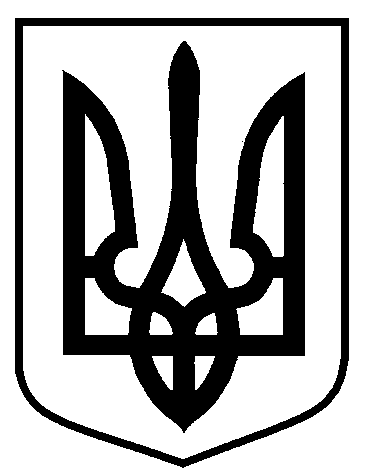 Сумська міська радаВиконавчий комітетРІШЕННЯ від  27.10.2017 №  562На підставі поданої заяви та документів стосовно присвоєння поштової адреси, відповідно до рішення Сумської міської ради від 24.09.2014 № 3554-МР «Про затвердження Порядку присвоєння та зміни поштових адрес об’єктам нерухомого майна в місті Суми», керуючись частиною першою статті 52 Закону України «Про місцеве самоврядування в Україні», виконавчий комітет Сумської міської ради ВИРІШИВ:Присвоїти поштову адресу об’єкту нерухомого майна в місті Суми згідно з додатком.Власнику об’єкту нерухомого майна виготовити та встановити  на будинку покажчик з назвою вулиці і номером будинку встановленого зразка, погодженого управлінням архітектури та містобудування Сумської міської ради.Заявнику у відповідності до Правил благоустрою міста Суми, затверджених рішенням Сумської міської ради від 26 грудня 2014 року             № 3853-МР, укласти договір про закріплення території міста Суми по утриманню в належному санітарно-технічному стані. 4.  Організацію виконання цього рішення покласти на першого заступника міського голови Войтенка В.ВМіський голова                                                                                О.М. ЛисенкоБондаренко   700-103Розіслати: Бондаренко О.О., заявнику. Про присвоєння поштової адреси об’єкту нерухомого майна в місті Суми за адресою: вул. Івана Багряного, 7